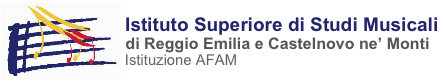 COMUNICATO STAMPA(31/07/17)Torna la Summer SchoolDieci corsi e venticinque concerti tra agosto e settembre per la sesta edizione dell’evento musicale organizzato dall’Istituto Peri-Merulo.Docenti di fama internazionale per quello che sta diventando un vero e proprio festival musicale estivoGirata la boa del primo lustro, la Summer School dell’Istituto Peri-Merulo giunge quest’anno alla sua sesta edizione. Appuntamento consolidato, vitale, creativo della vita artistica reggiana del periodo estivo, è organizzata dalla scuola mettendo in campo risorse e competenze in uno sforzo corale, grazie anche al sostegno di amministrazioni locali e privati che si dimostrano capaci di una visione illuminata e progettuale della politica culturale, anche in tempi di grandi criticità come sono quelli odierni. Un mese di corsi e concerti distribuiti sul territorio che nell’intenzione degli organizzatori vuole pensarsi sempre più come un grande festival nel quale formazione ed eventi si alternano, valorizzando il territorio e le competenze in esso attive in campo musicale.I corsi tenuti da docenti di livello internazionale fanno confluire giovani studenti, familiari, operatori anche da altre province; il fitto cartellone di concerti stimola migliaia di presenze e valorizza emergenze artistiche, luoghi ed eccellenze nei comuni che partecipano, dando contestualmente la possibilità a tanti giovani talentuosi di esibirsi in pubblico e mostrare la splendida qualità del proprio fare.Una comunità più sensibile all’arte musicale è una comunità più cólta, civile, socialmente attrezzata e sana. Le ricadute positive della Summer School sono molteplici, su più livelli, conferiscono un sempre crescente prestigio al conservatorio reggiano come al territorio e sono un’importantissima opportunità che viene data a tanti ragazzi volonterosi di crescere all’insegna della cultura e dell’arte, come futuri professionisti preparati e pronti alle sfide della strada intrapresa, ma anche come cittadini più evoluti e consapevoli.Importante il calendario di corsi anche quest’anno, che prevede quelli di Arpa con José Antonio Domené, Batteria jazz con Marco Volpe, Clarinetto con Fabrizio Meloni, Contrabbasso con Petru Iuga, Corno con Giovanni Hoffer, Fagotto con Carlo Colombo, Flauto con Michele Marasco, Oboe con Luca Vignali, Tromba con Piergiuseppe Doldi, Vibrafono e improvvisazione Jazz con Giovanni Perin e Violino con Robert Kowalski.A questi si aggiungono un’Officina musicale, Laboratorio orchestrale e Direzione d’orchestra; la Vacanza studio/Laboratorio orchestrale per ragazzi dell’Istituto sotto la guida di Gabrielangela Spaggiari in collaborazione con il coreografo Arturo Cannistrà che prosegue l’ormai consolidata collaborazione fra “Peri-Merulo” e Fondazione Nazionale della danza per progetti concepiti fra espressione musicale e corporea. Infine si terrà anche un Corso di musica d’insieme e da camera per chitarra.I docentiJosé Antonio DomenéPrima Arpa dell'Orchestra Sinfonica del Gran Teatro del "Liceo de Barcelona"; Prima Arpa dell'Orchestra Sinfonica "Città di Las Palmas" alle Isole Baleari.Marco VolpeBatterista docente al Conservatorio di Campobasso.Petru IugaProfessore alla Hocshule di Mannheim e solista.Fabrizio MeloniPrimo Clarinetto solista dell'Orchestra del Teatro alla Scala e dell’Orchestra Filarmonica della Scala.Giovanni HofferPrimo Corno del Teatro Comunale di Bologna.Carlo Colombo Primo Fagotto dell’Orchestra dell’Opera Nazionale di Lione, docente al Conservatoire National Superieur de Lyon e al Conservatoire de Lausanne – Haute Ecole de Musique.Michele Marasco Primo Flauto dell'Orchestra Sinfonica Toscana.Luca VignaliPrimo Oboe del Teatro dell’Opera di RomaMarco BoniDirettore Onorario della Concertgebouw Chamber Orchestra di Amsterdam.Piergiuseppe Doldi Prima Tromba dell’Orchestra Nazionale del Teatro La Fenice di Venezia.Giovanni PerinVibrafonista Compositore.Robert Kowalski Spalla solista dell'Orchestra della Svizzera Italiana.Alle attività formative collaboreranno anche diversi docenti dell’Istituto:Giacomo Bigoni, Davide Burani, Francesco Repola, Giovanni Picciati, Imerio Tagliaferri, Amerigo Bernardi, Giovanni Mareggini, Claudio Ortensi, Gabriele Betti, Alessandro Ferrari, Carlo Menozzi, oltre a Takahiro Yoshikawa,  Daniele Incerti, Alessandro Curti, Gabriele Pini e Patrizia Soprani come pianisti accompagnatori.Un festival musicale per il territorioUna serie di ben venticinque fra concerti organizzati dalla Scuola e saggi finali si alterneranno con i periodi dei rispettivi percorsi didattici, per una proposta che si dispiegherà dal 13 agosto al 17 settembre e coinvolgerà numerosi luoghi della provincia.I luoghiREGGIO EMILIAIstituto Superiore di Studi Musicali “Peri-Merulo”SCANDIANORocca dei BoiardoTeatro BoiardoCASINACastello di Sarzano, Centro Convegni Pieve di San Bartolomeo, Paullo di CasinaSalone di Casalia, Paullo di CasinaChiesa della Conversione di San Paolo, GiandetoLIGONCHIOAia di PizzèSagrato Chiesa di S. Andrea ApostoloTeatro parrocchialeIl calendario dei concertiDomenica 13 agosto - ore19 Giandeto - Chiesa della Conversione di San Paolo, via Chiesa (Casina)Margarita Swarczewskaja mezzosoprano Enrico Presti organo Musiche di G. Frescobaldi, G. F. Händel, L. Cherubini, A. PärtConcerto in collaborazione con “Soli Deo Gloria. Organi, Suoni e Voci della Città”.Dopo il concerto sarà possibile cenareVenerdì 25 agosto - ore 21Castello di Sarzano, Centro Convegni (Casina)Alessandro Curti pianoforteMusiche di L. van Beethoven, F. Chopin, F. Liszt, M. RavelDomenica 27 agosto - ore 21Castello di Sarzano, Centro Convegni (Casina)Hoffer-Altarocca DuoGiovanni Hoffer corno Alessandro Altarocca pianoforteMercoledì 30 agosto - ore 21Castello di Sarzano, Centro Convegni (Casina)José Antonio Domené arpaL. Spohr, C. Saint-Saëns, G. Fauré, A. Hasselmans, C. Debussy, G. PiernéGiovedì 31 agosto - ore 18Ligonchio - Aia di Pizzè “La summer school incontra cittadini/paesani di Ligonchio e dintorni”Francesco Gaspari - Martina Ferrari violiniMusiche di J. S. Bach, E. Ysaÿe Benedetta Polimeni, Giulia Genta, Chiara Spezzani e Letizia Spaggiari Quartetto di flautiMusiche di E. Bozza, A. TcherepninVenerdì 1 settembre - ore 18Ligonchio - Sagrato Chiesa di S. Andrea Apostolo“La summer school incontra cittadini/paesani di Ligonchio e dintorni”Performance “Corpi sonanti in vetta”A cura di Arturo Cannistrà e Gabrielangela SpaggiariOrchestre Giovanili dell’Istituto SuperioreDi Studi Musicali “A. Peri-C.Merulo”Sabato 2 settembre - ore 18Teatro parrocchiale di LigonchioOrchestre Giovanili dell’Istituto Superioredi Studi Musicali “A. Peri - C. Merulo”Gabrielangela Spaggiari direttoreSaranno eseguiti i brani preparati durantela Vacanza Studio / Laboratorio orchestraleper ragazzi.Domenica 3 settembre - ore 21Castello di Sarzano, Centro Convegni (Casina)Quartetto 4.20 Benedetta Polimeni, Giulia Genta, Chiara Spezzani, Letizia Spaggiari flauti Musiche di L. Gianella, A. Reicha, J. Casterede, E. Bozza Lunedì 4 settembre - ore 21Scandiano - Rocca dei BoiardoSalone d’onore “Giuseppe Anceschi”Martina Ferrari violinoIsac Federico Macrì violino IAlice Bianca Sodi violino IIPietro Scalvini violaIgor Prospero Macrì violoncelloMusiche di J. S. Bach, L. van BeethovenGiovedì 7 settembre - ore 21Paullo di Casina - Pieve di San BartolomeoFrancesco Gaspari violinoQuintetto di Ottoni Istituto Peri-MeruloGerardo Gianolio, Giacomo Fiorio trombeMarco Righi cornoMarco Fiorini tromboneSamuele Galimberti trombone bassoMusiche di J. S.Bach, H. Purcell, J .Clarke, A. Gabrieli, G. F Haendel, Marco Righi Venerdì 8 settembre - ore 21Scandiano - Rocca dei BoiardoSalone d’onore “Giuseppe Anceschi” Ensemble d’archi dell’Istituto Superiore di Studi Musicali di Reggio Emilia e Castelnovo ne’ Monti “Achille Peri - Claudio Merulo”Musiche di A. Vivaldi, J. S. BachDomenica 10 settembre - ore 21Scandiano - Rocca dei BoiardoSala delle Aquile Appartamento estense Simone Sgarbanti pianoforteMusiche di Bach/Busoni, F. Chopin, F. Liszt, S. Prokofiev Lunedì 11 settembre - ore 21Castello di Sarzano, Centro Convegni (Casina)Tony Vero Clarinetto, Federica Cardinali ViolaValentina Wang pianoforteLuca Orlandini pianoforteMusiche di W. A. Mozart, C. Saint-Saëns, J. BrahmsMartedì 12 settembre - ore 18.30Scandiano - Cortile Rocca dei BoiardoConcerto conclusivo dei partecipanti al Corso di Officina Musicale, laboratorio orchestrale e direzione d’orchestra per ragazziVenerdì 15 settembre - ore 21 Scandiano - Teatro BoiardoOrchestra dell’Istituto Superiore di Studi Musicali di Reggio Emilia e Castelnovo ne’ Monti “A. Peri - C. Merulo”Carlo Menozzi, direttoreMusiche di W. A. MozartI Saggi finali dei CorsiCornoMercoledì 30 agosto - ore 18Castello di Sarzano, Centro Convegni (Casina)ArpaGiovedì 31 agosto - ore 18Salone di Casalia, Paullo di CasinaTrombaLunedì 4 settembre - ore 18Auditorium “G. Masini” dell’Istituto Superiore di Studi Musicali di Reggio Emilia e Castelnovo ne’ Monti - Sede “Achille Peri” di Reggio EmiliaClarinettoMercoledì 6 settembre - ore 18Castello di Sarzano, Centro Convegni (Casina)Vibrafono e improvvisazione JazzVenerdì 8 settembre - ore 18Auditorium “G. Masini” dell’Istituto Superiore di Studi Musicali di Reggio Emilia e Castelnovo ne’ Monti - Sede “Achille Peri” di Reggio EmiliaMusica d’insieme per Chitarre e Musica da Camera con ChitarraSabato 9 settembre - ore 18 Rocca dei Boiardo – Giardini della Rocca. In caso di pioggia, Sala dell’Alcova Appartamento estense (Scandiano)FlautoLunedì 11 settembre - ore 18Auditorium “G. Masini” dell’Istituto Superiore di Studi Musicali di Reggio Emilia e Castelnovo ne’ Monti - Sede “Achille Peri” di Reggio EmiliaOboeMercoledì 13 settembre - ore 17 Castello di Sarzano, Centro Convegni (Casina)ViolinoGiovedì 14 settembre - ore 18Rocca dei Boiardo – Sala delle Aquile Appartamento estense (Scandiano) Batteria JazzDomenica 17 settembre - ore 18Auditorium “G. Masini” dell’Istituto Superiore di Studi Musicali di Reggio Emilia e Castelnovo ne’ Monti - Sede “Achille Peri” di Reggio EmiliaI soggetti che concorrono alla realizzazione della Summer SchoolLa Summer School 2017 è organizzata dall’Istituto Peri-Merulo di Reggio Emilia e Castelnovo ne’ Monti con la partecipazione dei Comuni di Reggio Emilia, Scandiano, Ventasso, Casina, grazie al sostegno della Fondazione Pietro Manodori e del Rotary Club di Reggio Emilia e di Q&O Consulting come Main sponsor, oltre a Coopservice e Bertani spa.InformazioniL’ingresso ai concerti e ai saggi finali dei Corsi è libero ma limitato ai posti disponibili.L’Organizzazione si riserva di apportare eventuali modifiche al programma dovute a cause di forza maggiore.Si consiglia di consultare il sito web della Scuola in prossimità delle date degli eventi.+ 39 0522 456771 + 39 339 3940620 (mobile)direzioneperi@municipio.re.it  www.peri-merulo.it